ATIVIDADE  DOMICILIAR  - DISTANCIAMENTO SOCIAL  COVID -19ATIVIDADES DE ÉTICA –  6º ANOSPROFESSORA: MARIÂNGELA PERÍODO: DE 22 à 24/04ATIVIDADES REFERENTE A:  1 ( UMA AULA) NA SEMANACaros alunos ouvir o audio : Tema: “ Conversando a gente se entende” – Título : “Os avós das Teresas”. Logo após copiar as questões referentes à história.Analisar a figura, depois copiar as questões  no caderno e respondê-lasReflexão sobre a história que ouviram.As histórias também podem nos ensinar? Como?É possível aprender se outras pessoas não nos ensinarem? Por quê?Como o avô das meninas convenceu o sr. Carlos?Você sabe de alguma história legal de seus avós? Se souber. Escreva no caderno.Tema da aula :  A importância do diálogoAgora observe a figura abaixo e responda: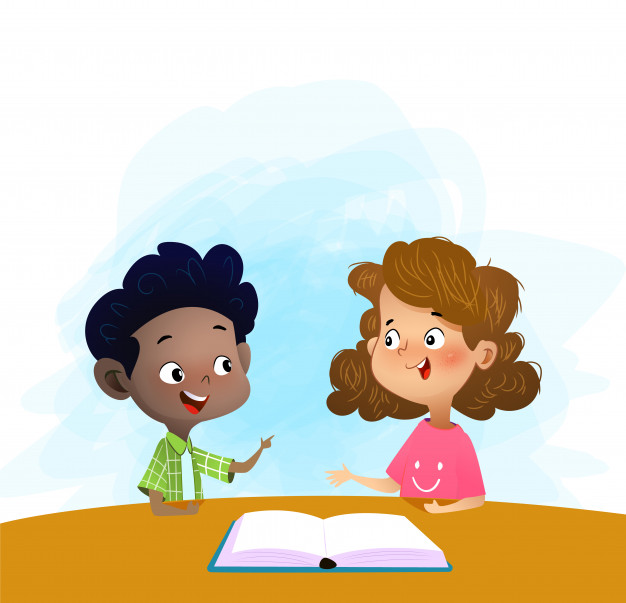 Vamos pensar melhorQuantas pessoas há na figura acima? E o que elas estão fazendo?Escolha uma das alternativas abaixo. Na cena, as pessoas...Estão fazendo algo diferente uma da outra.Não demonstram interesse no que a outra ter a dizer.Estão prestando atenção uma na outraFaça uma atividade de imaginação. Pense no que as pessoas da figura podem estar conversando e escreva um diálogo entre elas. O diálogo deve ter pelo menos seis falas. Três de cada pessoa.Quando conversamos, precisamos estar dispostos a ouvir? Por quê?